Име____________________________ 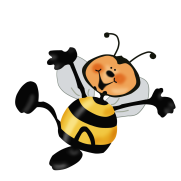  С  р  п  с  к  и       ј  е  з  и  к                  Име____________________________ 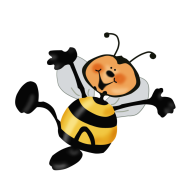  С  р  п  с  к  и       ј  е  з  и  к                  Име____________________________  С  р  п  с  к  и       ј  е  з  и  к                  Име____________________________  С  р  п  с  к  и       ј  е  з  и  к                  Име____________________________  С  р  п  с  к  и       ј  е  з  и  к                  Име____________________________  С  р  п  с  к  и       ј  е  з  и  к                  Име____________________________  С  р  п  с  к  и       ј  е  з  и  к                  Име____________________________  С  р  п  с  к  и       ј  е  з  и  к                  Име____________________________  С  р  п  с  к  и       ј  е  з  и  к                  Име____________________________  С  р  п  с  к  и       ј  е  з  и  к                  Име____________________________  С  р  п  с  к  и       ј  е  з  и  к                  Име____________________________  С  р  п  с  к  и       ј  е  з  и  к                  Име____________________________  С  р  п  с  к  и       ј  е  з  и  к                  Име____________________________  С  р  п  с  к  и       ј  е  з  и  к                  